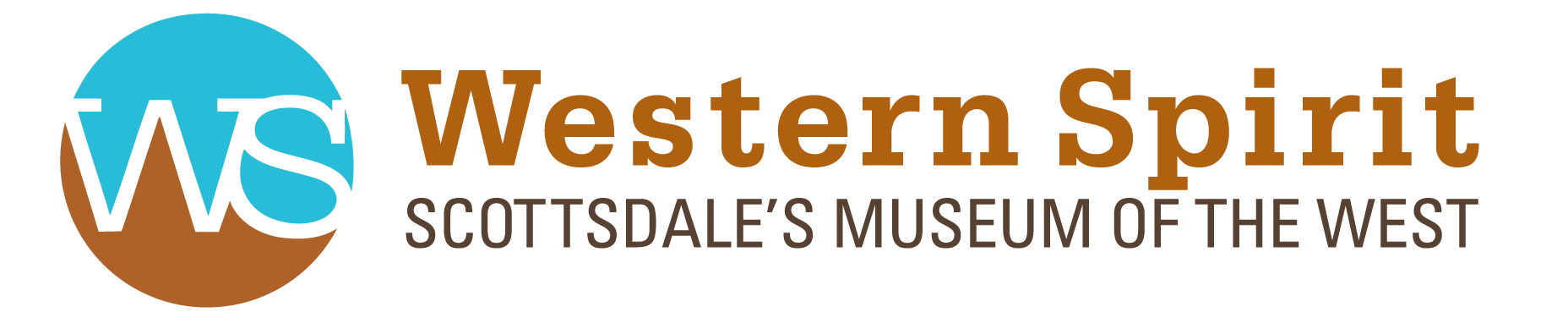 2020 PUBLICITYForbes
Explore The Heart of Arizona With Scottsdale's Greatest Virtual ExperiencesAEC Bytes
Studio MA: Firm Profile